de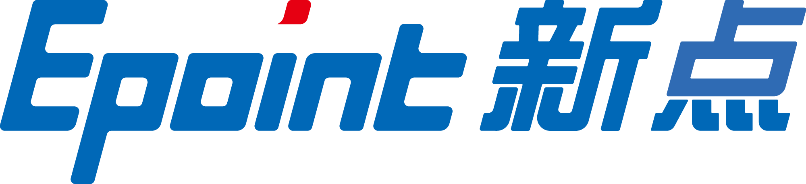 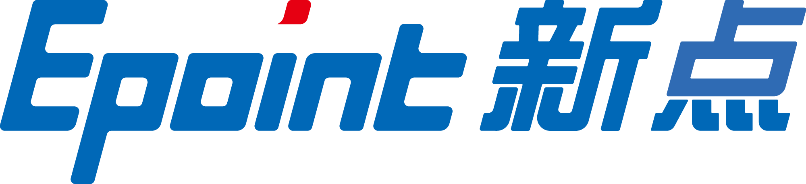 西咸新区物业交易招标投标平台投标人操作手册目录一、 系统前期准备	21.1、 浏览器配置	21.1.1、 Internet选项	21.1.2、 关闭拦截工具	5二、 系统登录	5三、 招标公告	7四、 我的项目	74.1、 投标前阶段	84.1.1、 投标确认	84.1.2、 招标文件领取	94.1.3、 答疑澄清文件领取	114.2、 投标阶段	134.2.1、 上传投标文件	134.2.2、 保证金查询	144.3、 开/评标阶段	154.3.1、 评标澄清答复	154.4、 定标后阶段	164.4.1、 结果通知书查看	164.4.2、 提问	174.4.3、 异议	184.4.4、 投诉	20系统前期准备浏览器配置Internet选项为了让系统插件能够正常工作，请按照以下步骤进行浏览器的配置。1、打开IE浏览器，点击“工具”菜单，选择“Internet选项”，如下图：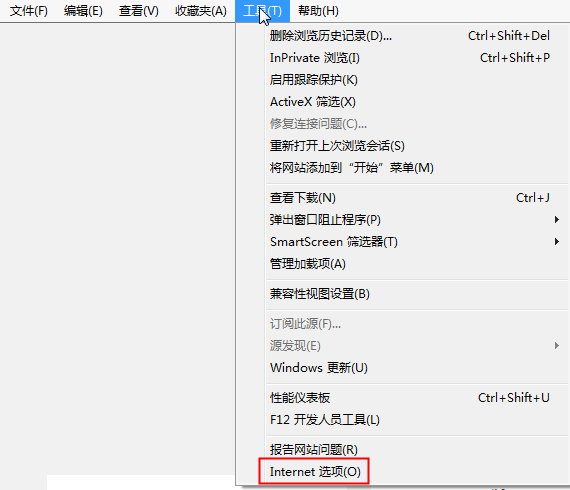 2、弹出“Internet选项”对话框，请选择“安全”选项卡，并选中“受信任的站点”，如下图：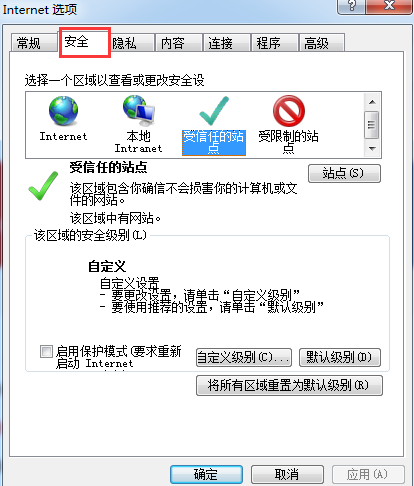 3、点击“站点” 按钮，出现如下对话框，如下图：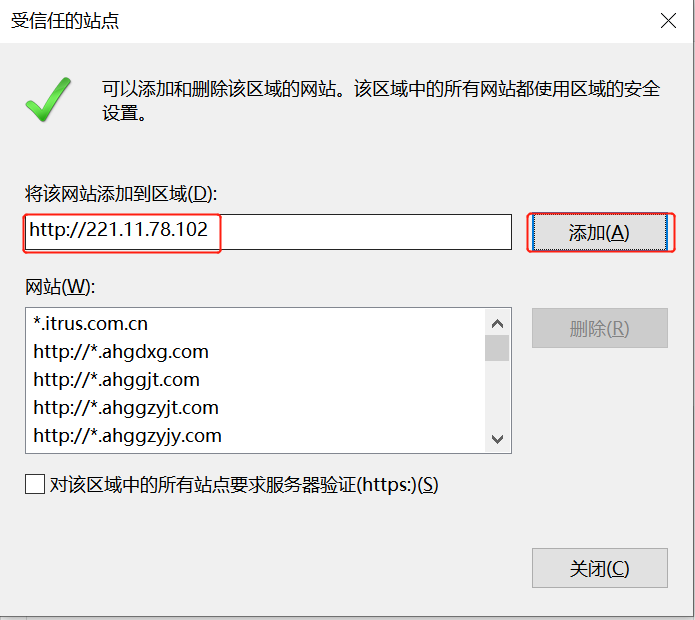 输入系统服务器的IP地址，然后点击“添加”按钮完成添加，再按“关闭”按钮退出。4、设置自定义安全级别，开放Activex的访问权限，如下图：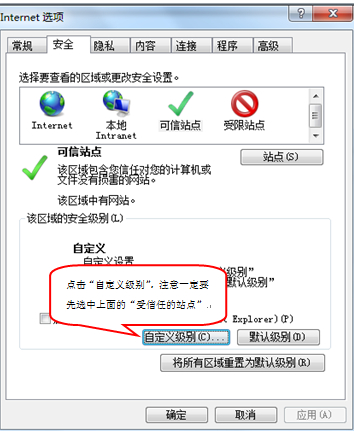 ①会出现一个窗口，把其中的Activex控件和插件的设置全部改为启用，如下图：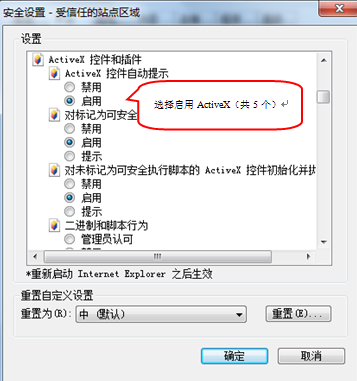 ②文件下载设置，开放文件下载的权限：设置为启用，如下图：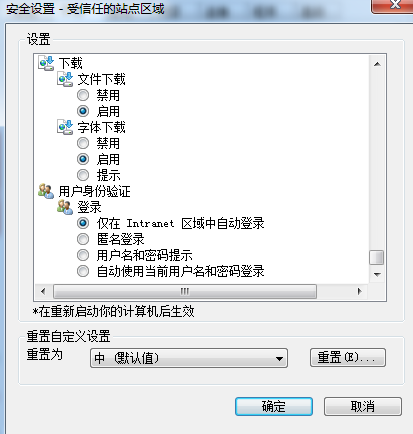 关闭拦截工具上述操作完成后，如果系统中某些功能仍不能使用，请将拦截工具关闭再试用。比如在windows工具栏中关闭弹出窗口阻止程序的操作，如下图：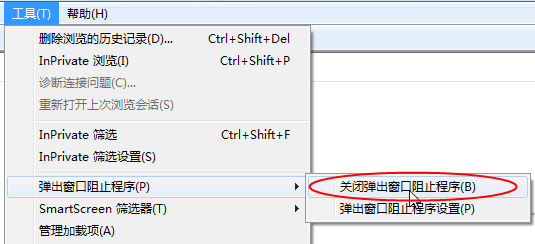 编标工具下载安装系统访问访问方式一打开西咸新区子站：http://ggzyjy.xixianxinqu.gov.cn/   找到西咸新区物业交易招标投标平台，点击企业端登录。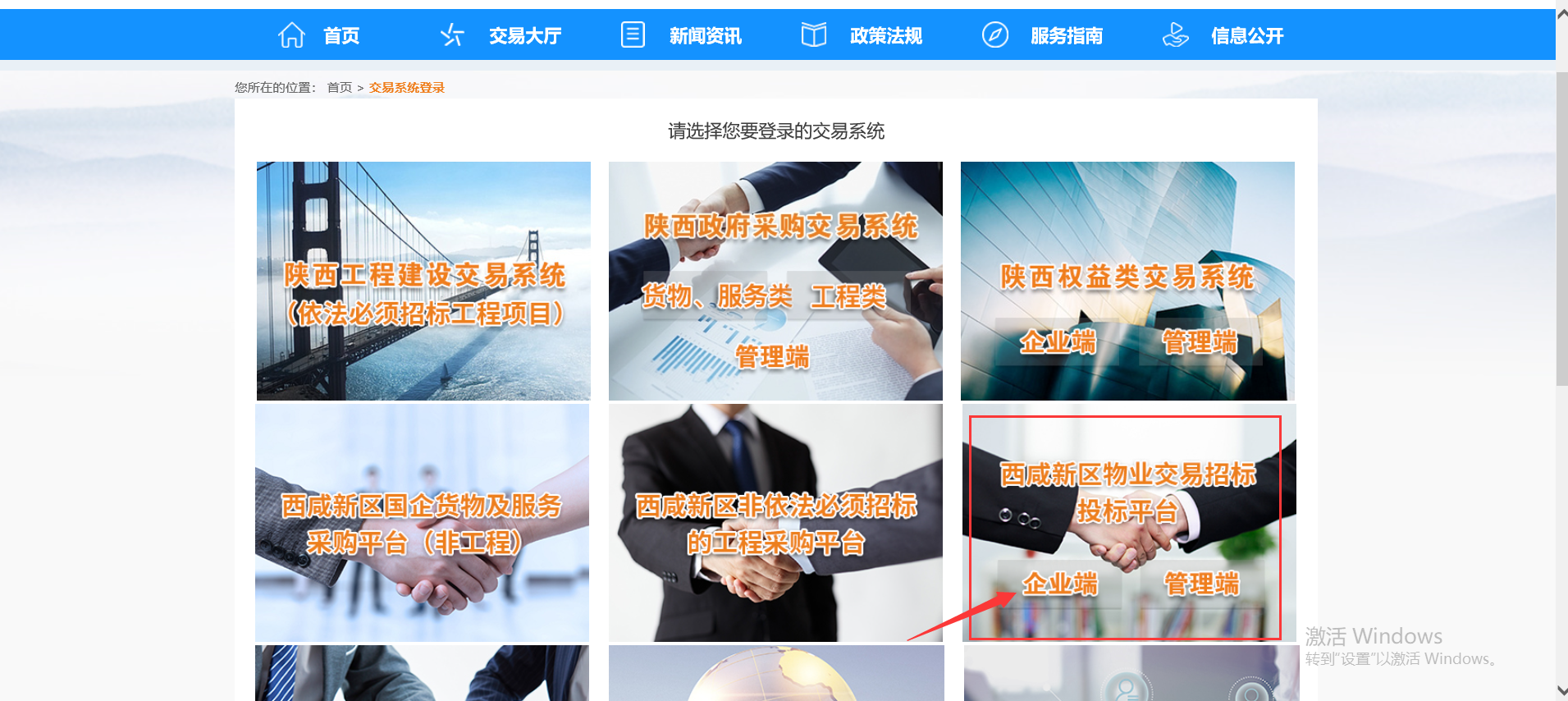 访问方式二：直接输入物业交易平台地址： http://221.11.78.102:8081/TPBidderZS/memberLogin点击CA登录，输入单位CA锁密钥，进入以下界面：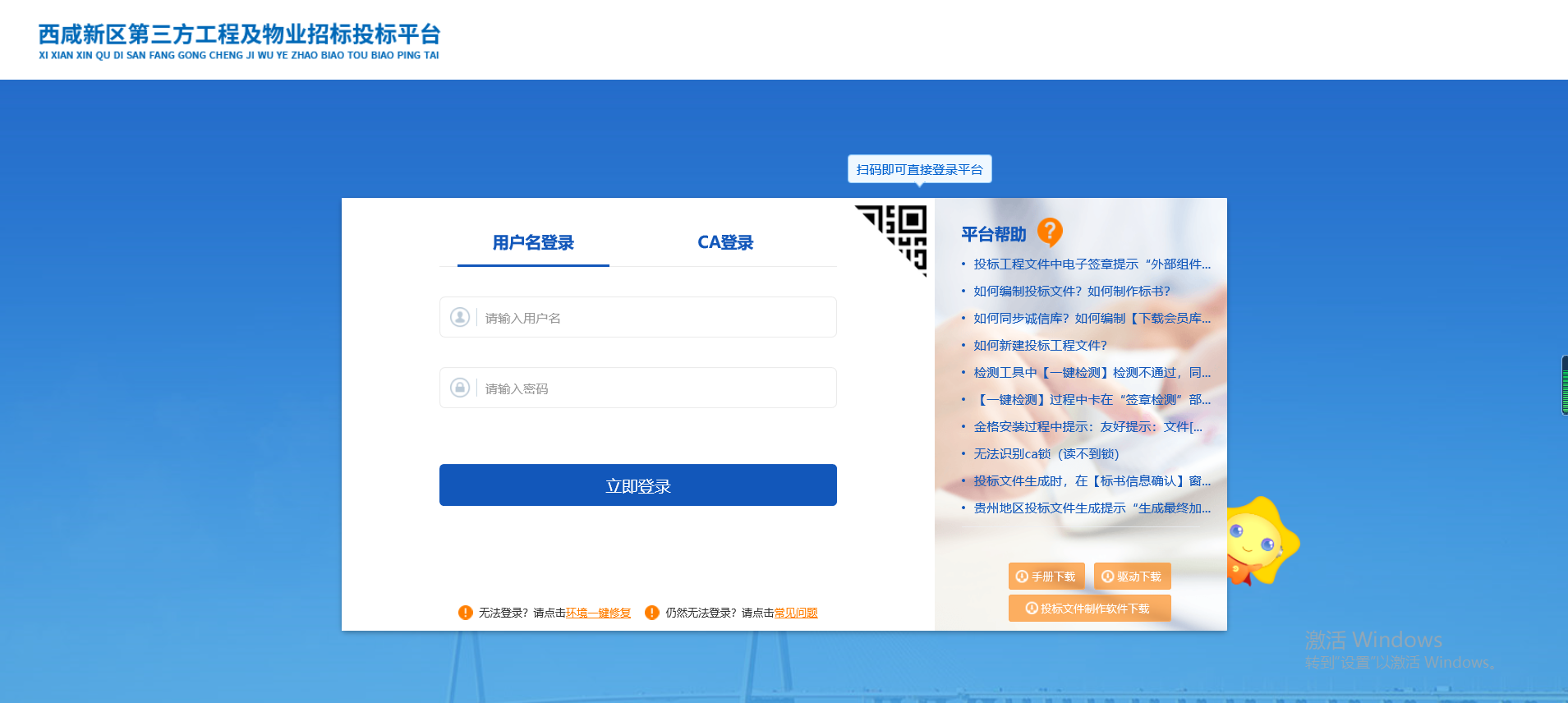 编标工具下载点击“投标文件制作软件下载”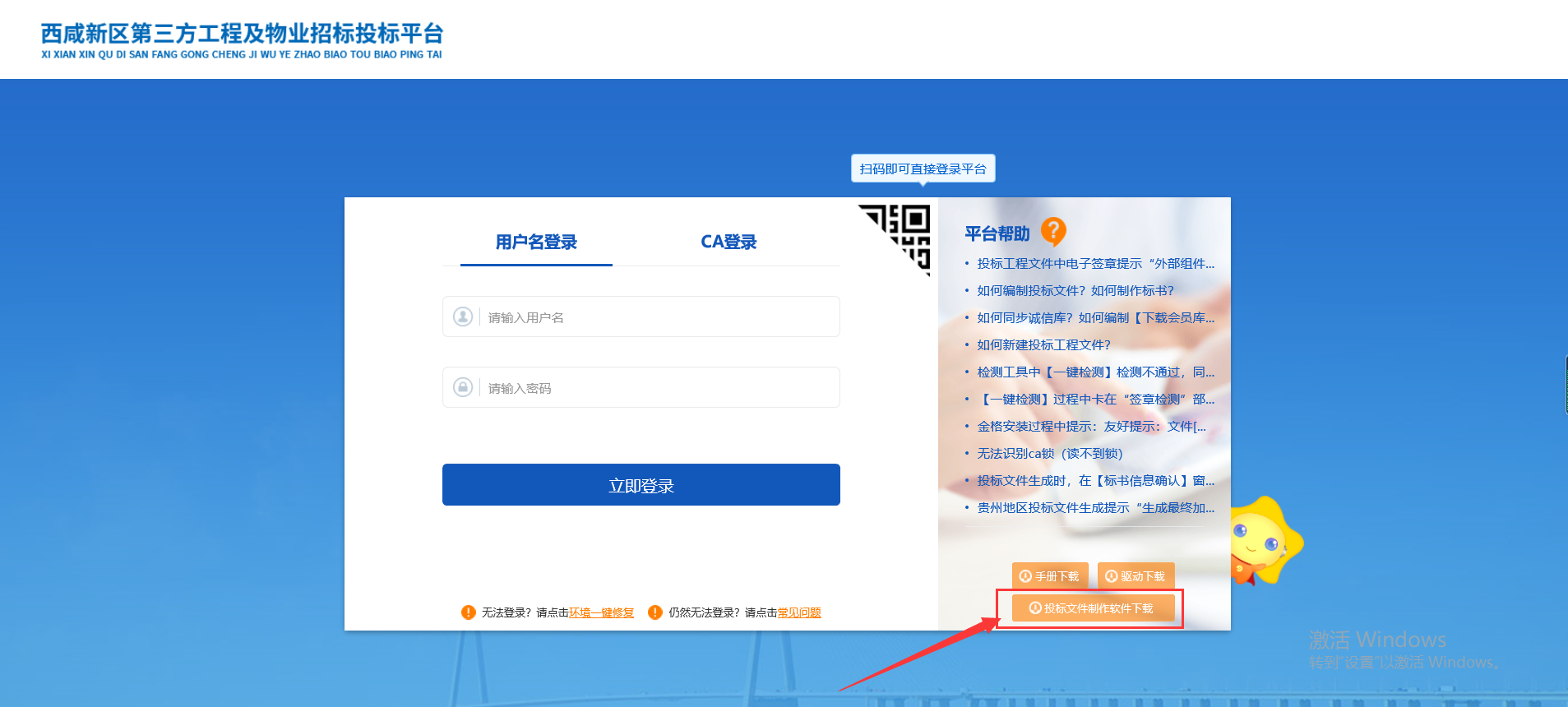 跳转至编标工具的下载页面，点击“下载”按钮，下载到本地。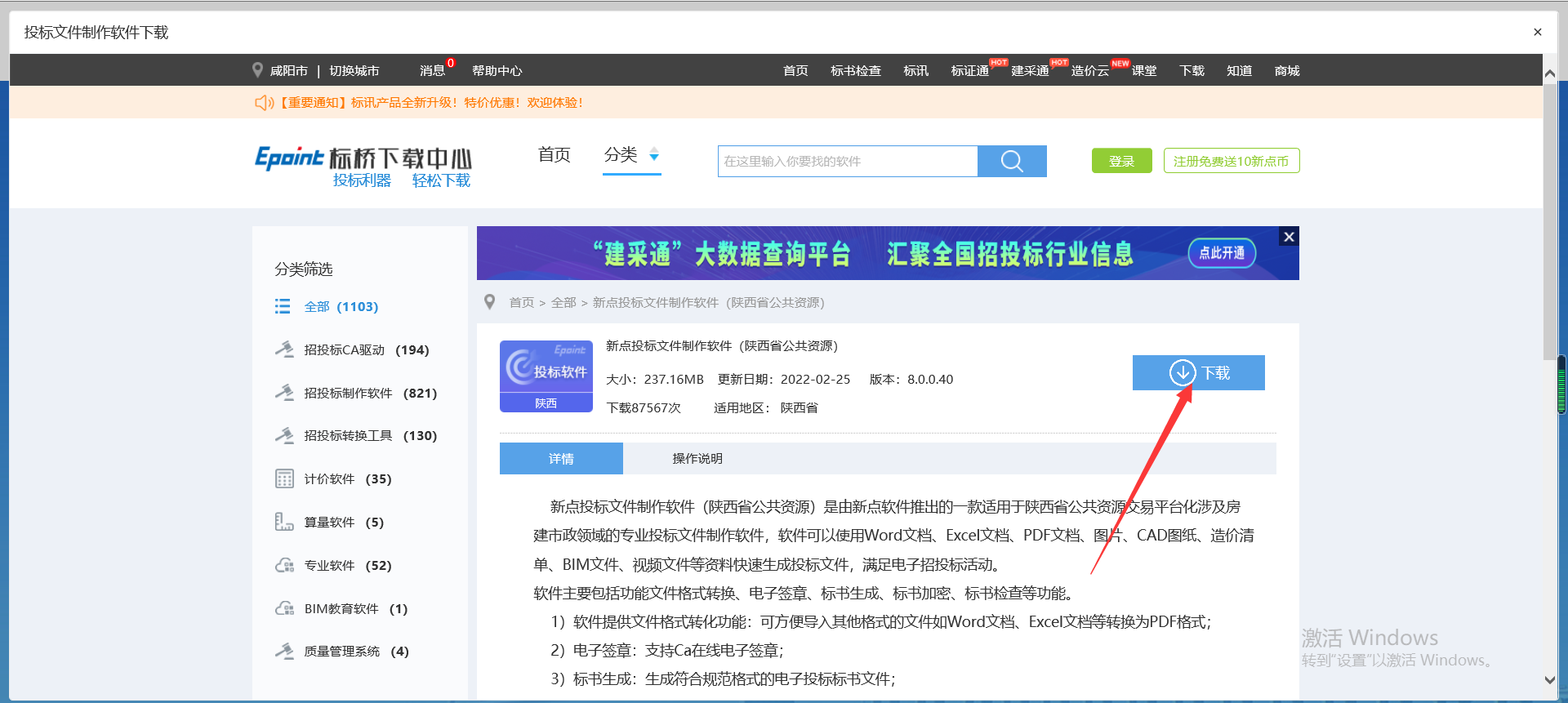 工具安装双击安装包进行安装注：安装前需先关闭所有浏览器及安全软件，例如360安全卫士等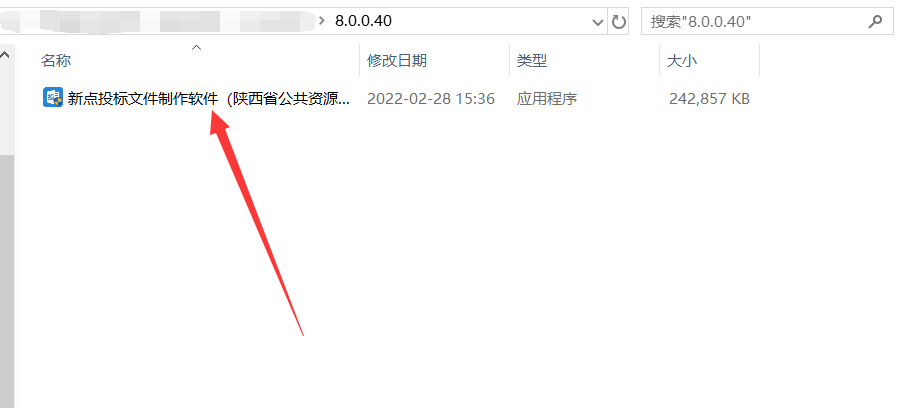 安装完成后，会出现投标文件制作软件、查看工具及驱动，如下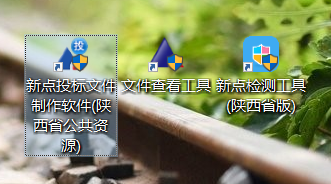 投标文件制作流程新建工程打开制作软件，并点击新建工程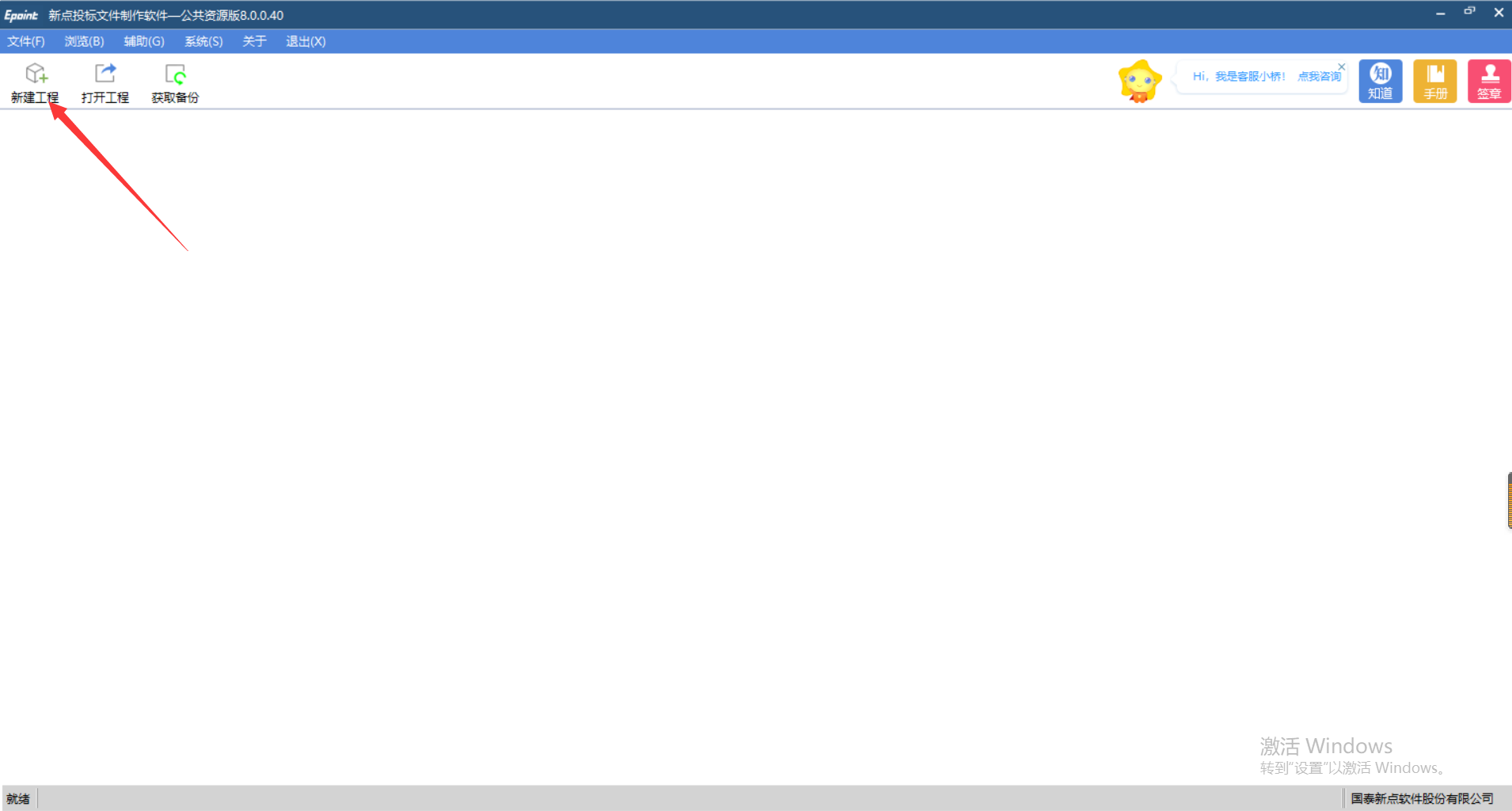 点击浏览，并选择从平台中下载的电子版招标文件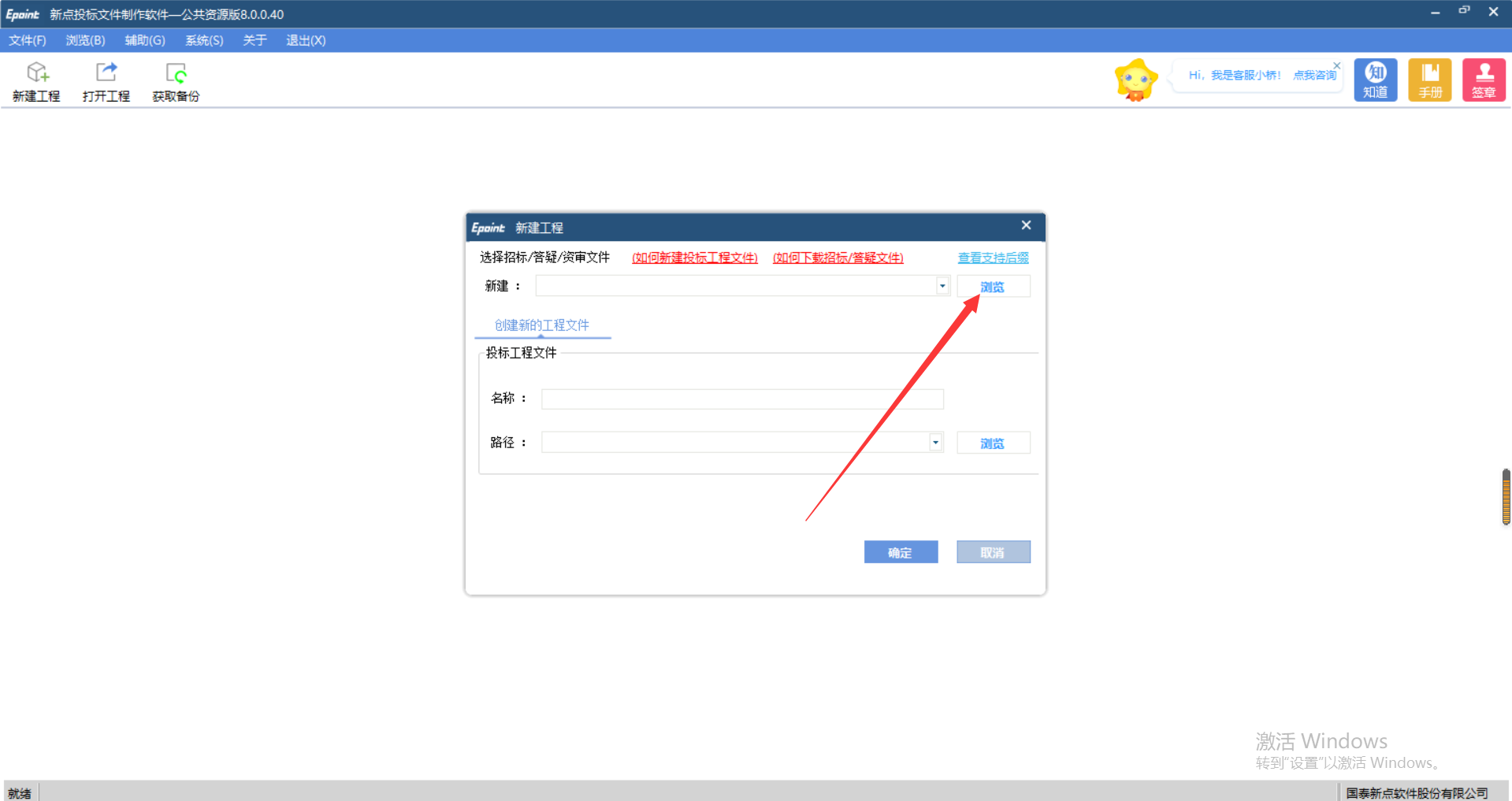 确认投标工程文件的存储路径（默认存储路径为招标文件的路径），并点击确定注：投标工程文件可理解为半成品的投标文件，如果本次投标文件未做完，下次可直接打开投标工程文件继续制作。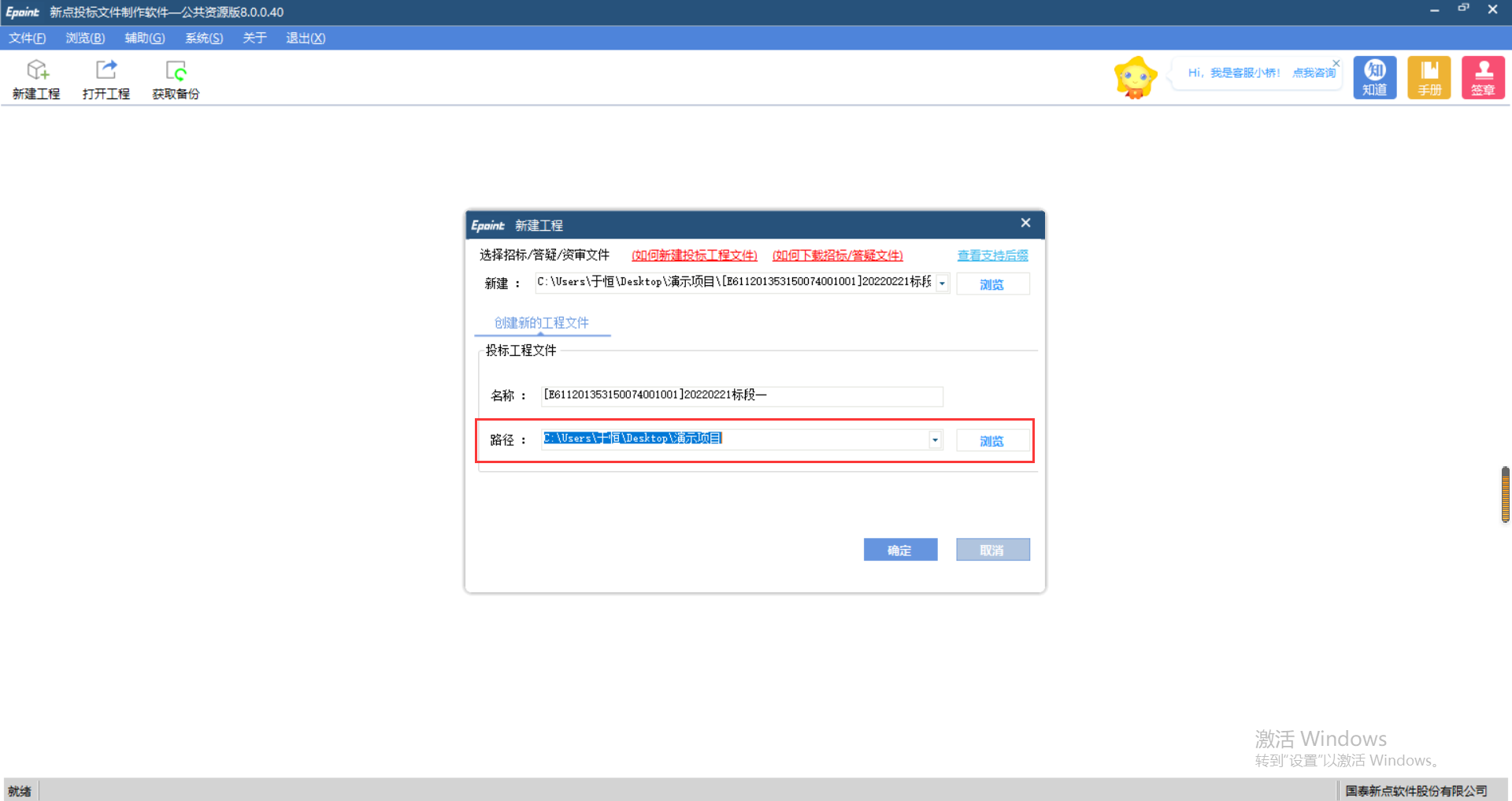 确定后，开始制作投标文件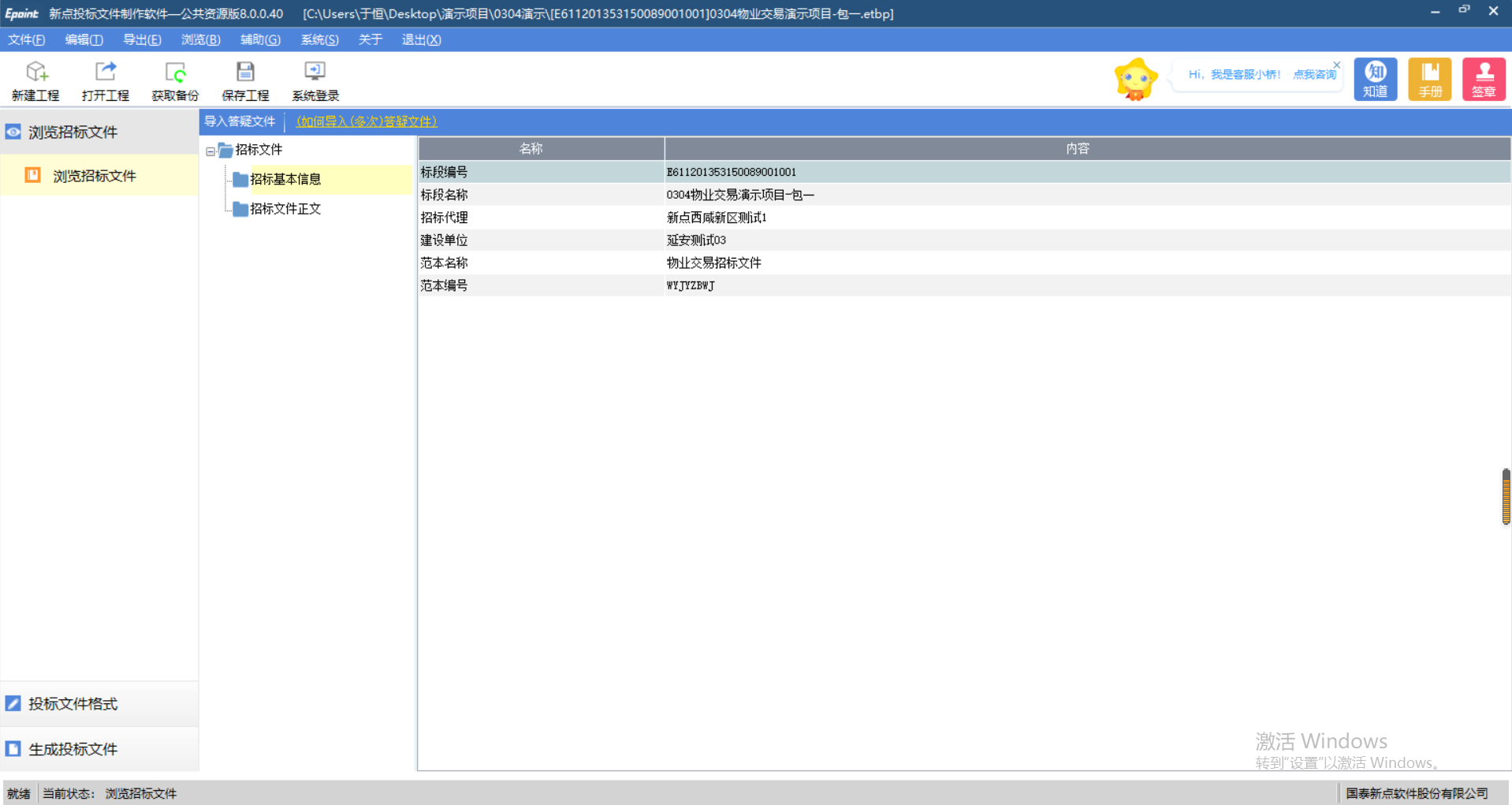 制作投标文件打开投标文件格式，并按照本次投标文件设定的投标目录进行制作。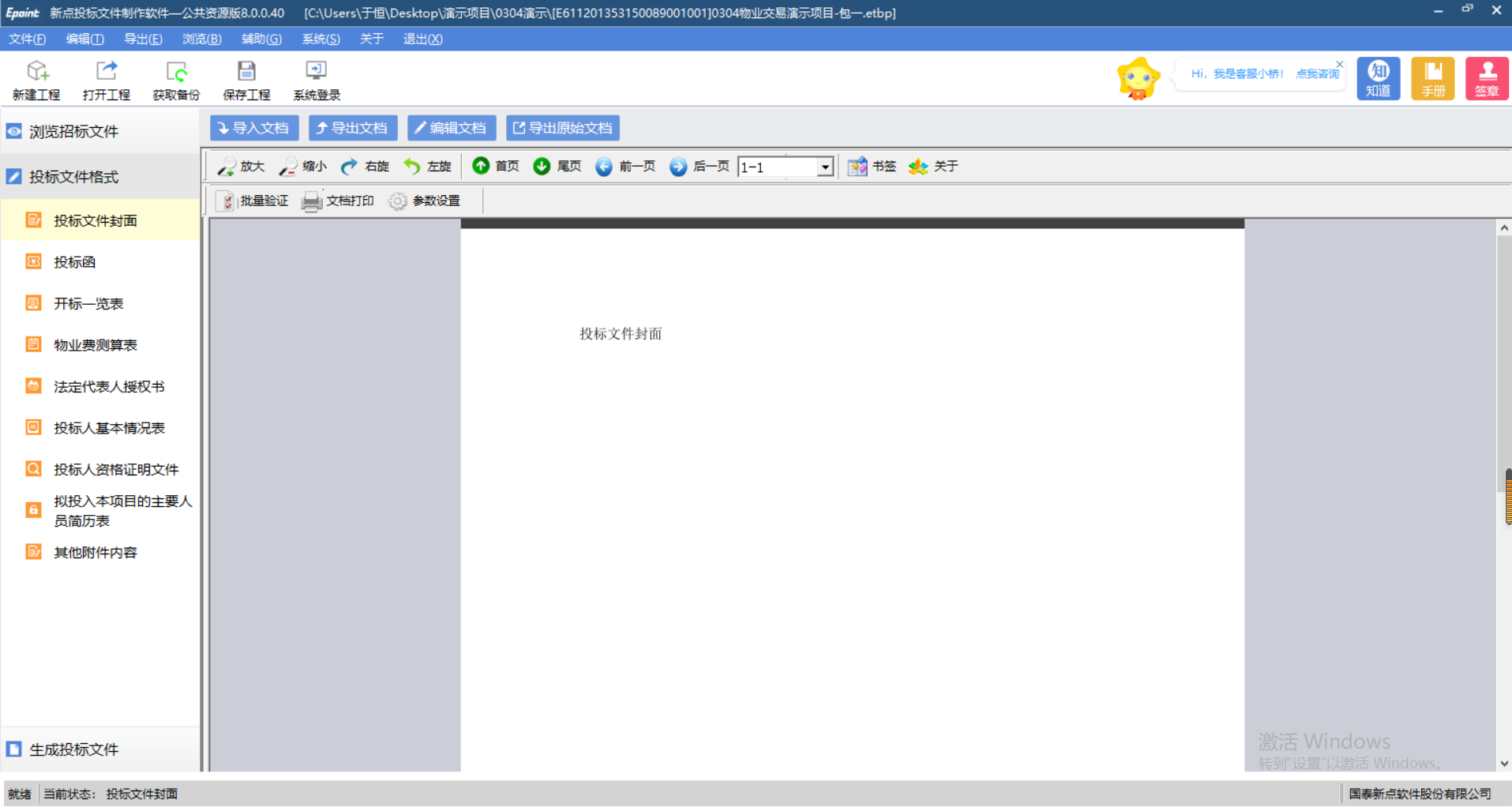 以投标文件封面为例，支持导入文档和编辑文档两种方式均可导入文档类型支持doc、docx、xls、xlsx、pdf、jpg、png、bmp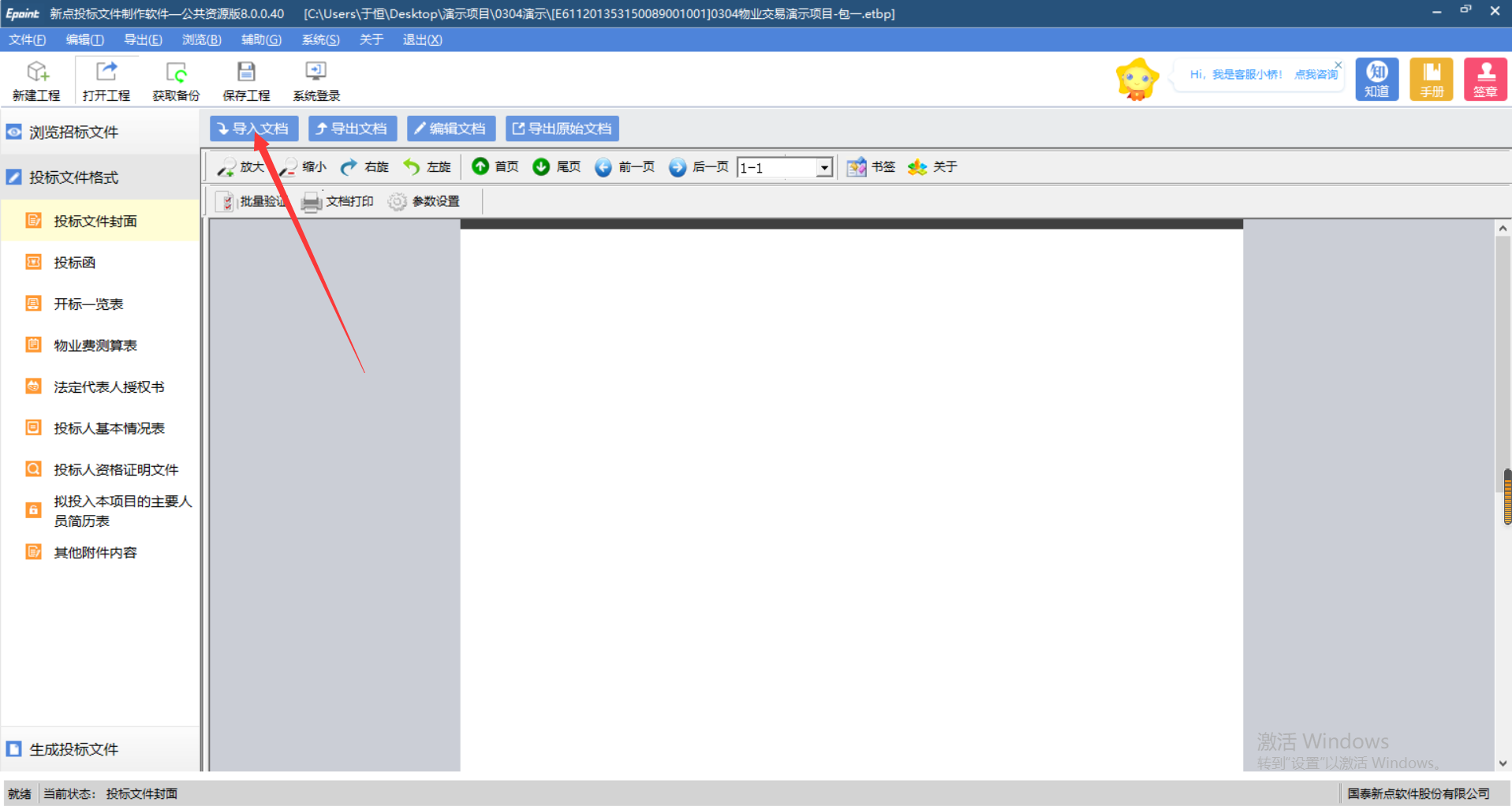 编辑文档，会直接打开word，编辑后直接保存并关掉即可，编辑的内容会自动保存到对应目录中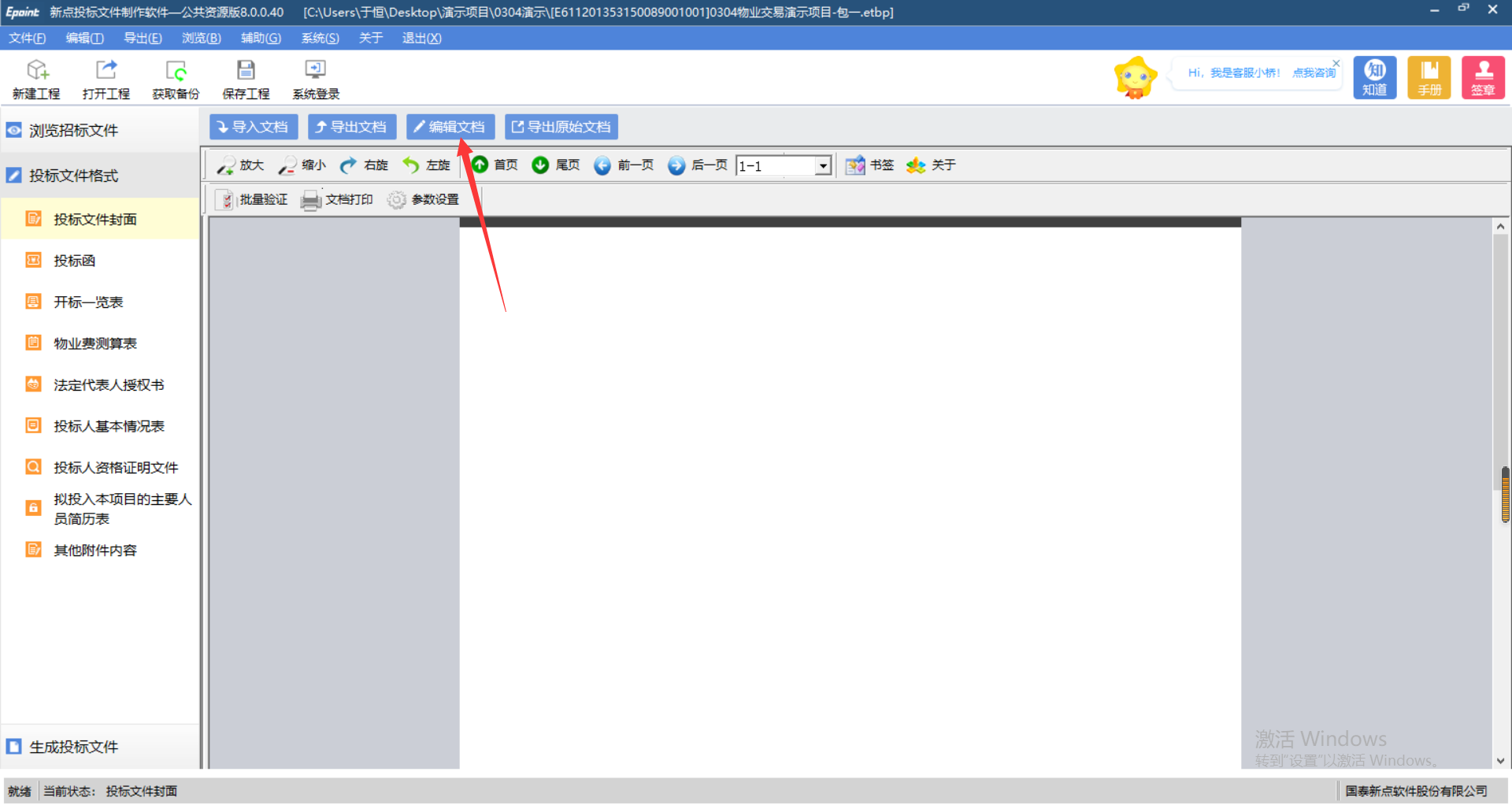 生成投标文件1、点击批量转换，将投标文件格式中的所有文件均转换为PDF格式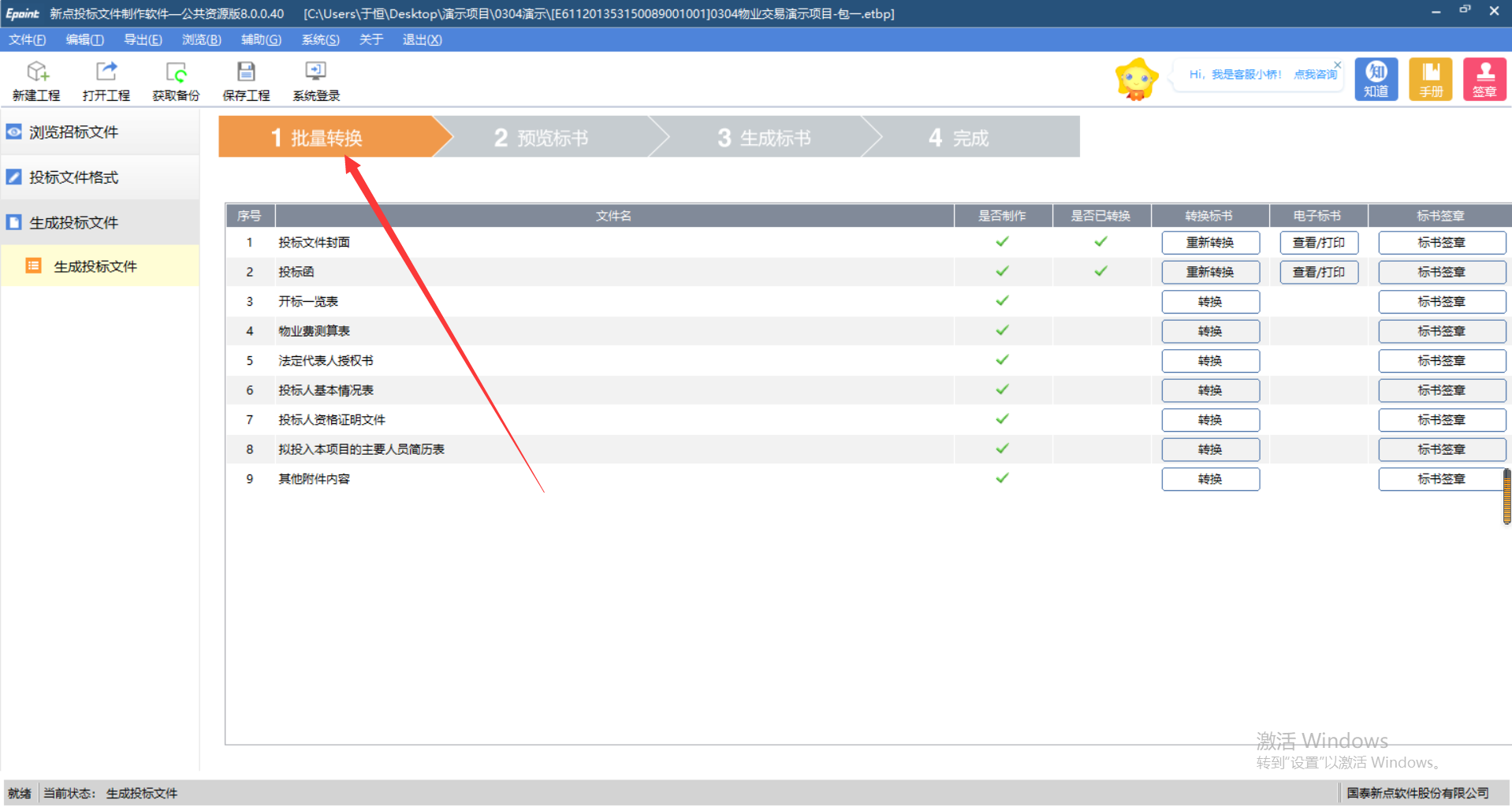 2、对需要签章的投标文件目录进行签章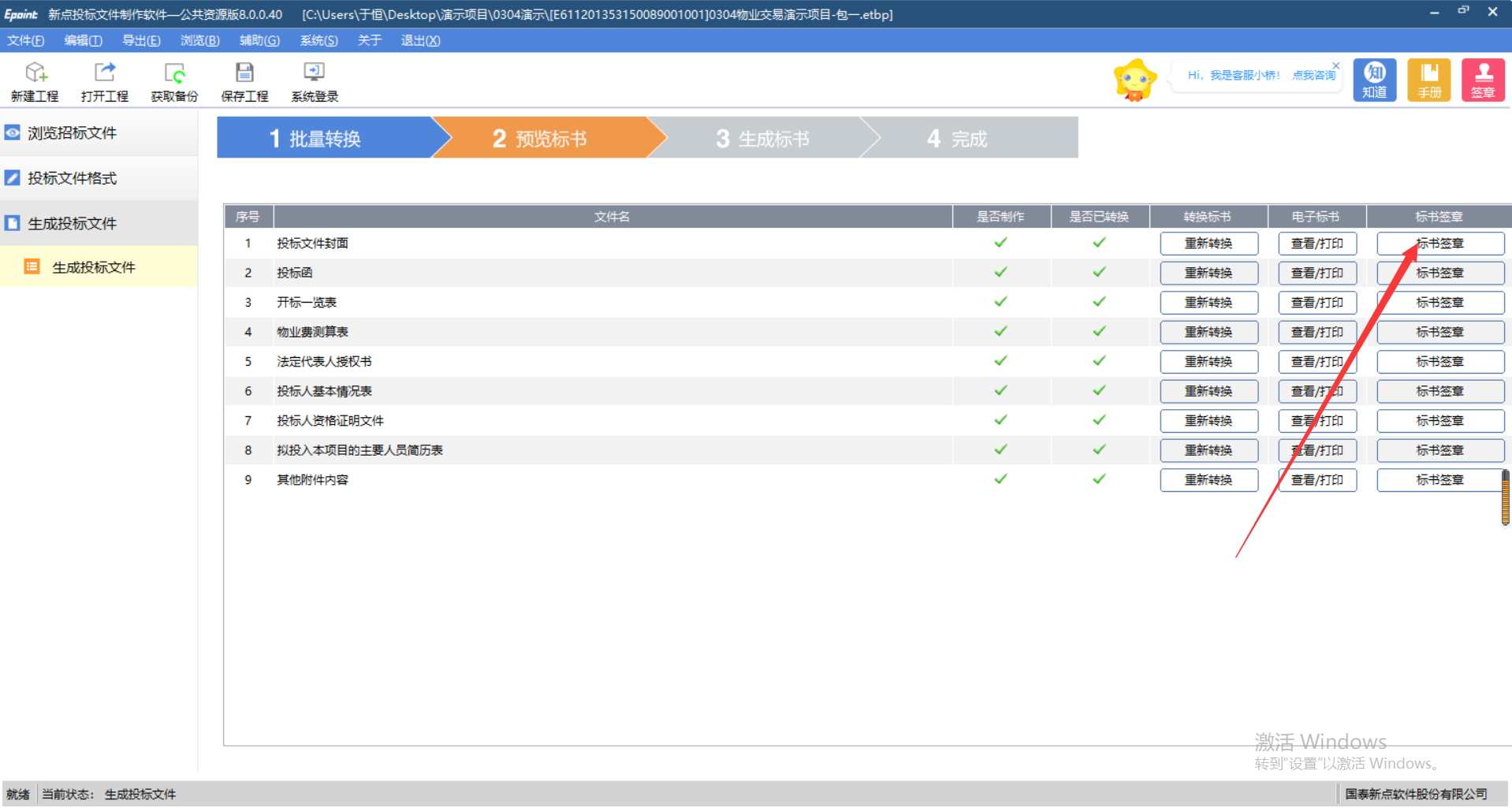 2、预览标书，会将所有投标文件目录合并成一份PDF，需要投标人再次预览并检查标书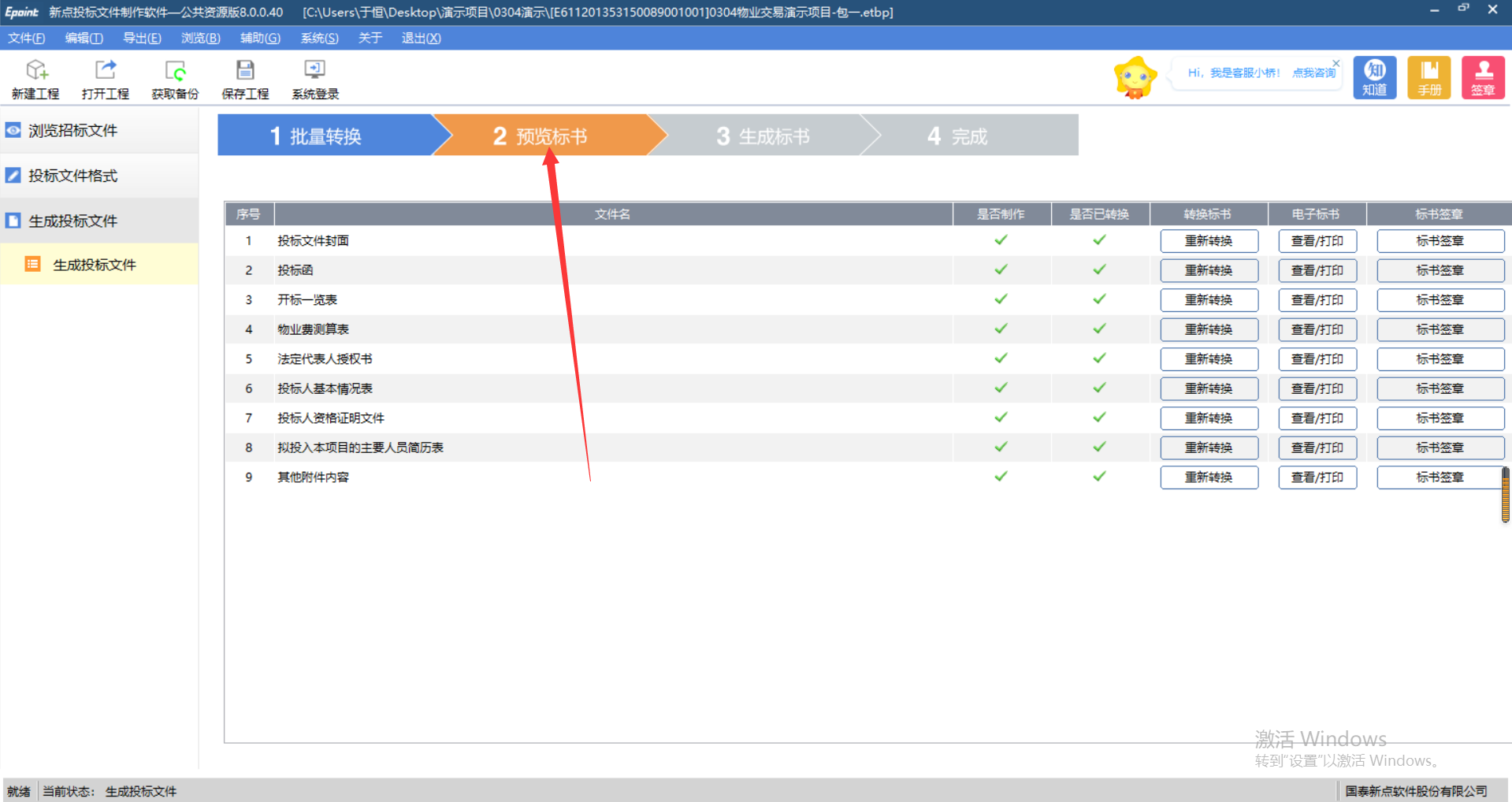 此环节支持导出和查看书签等基本功能（可无需操作）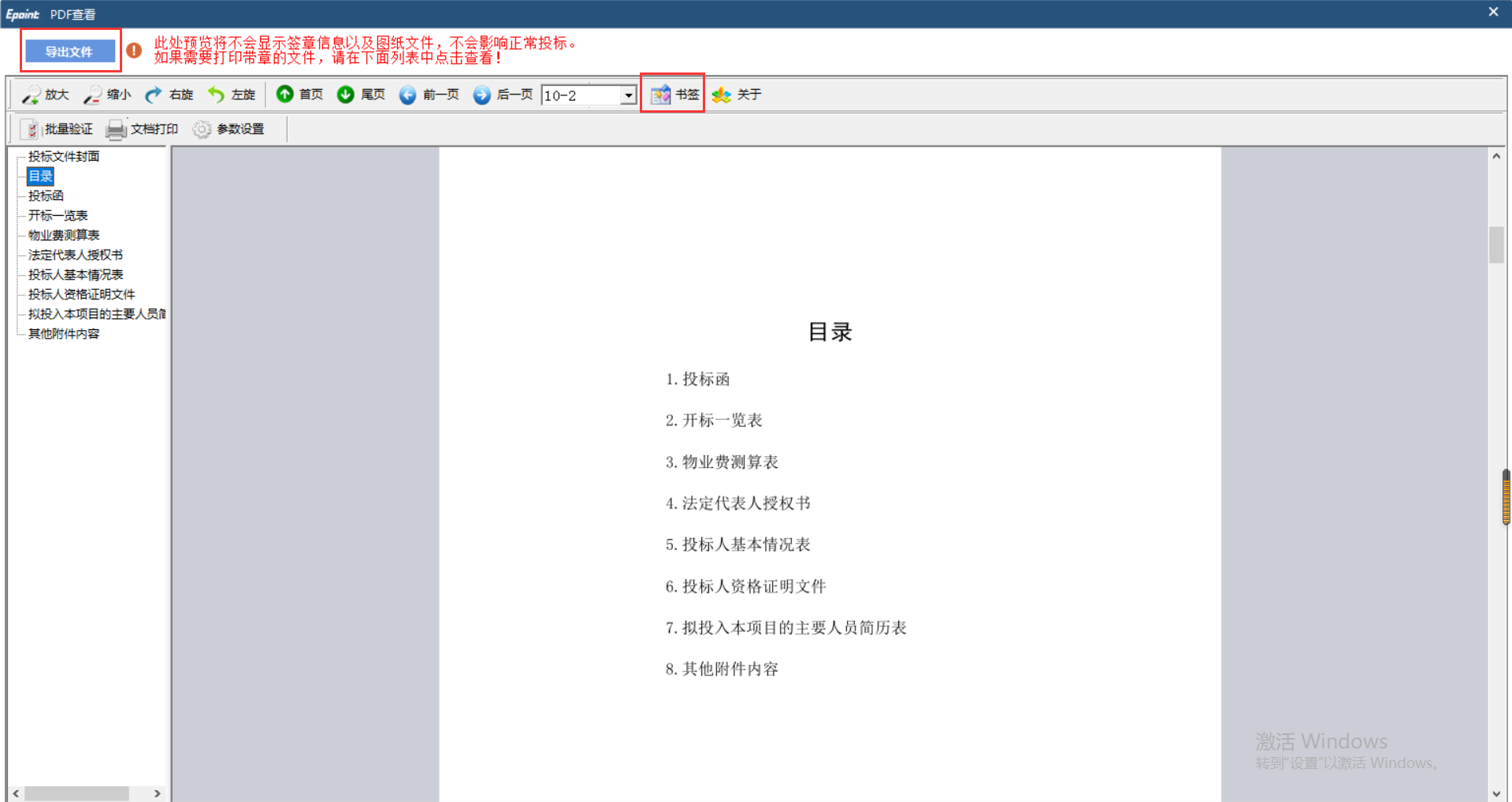 3、点击生成投标文件，填写开标一览表信息，并确定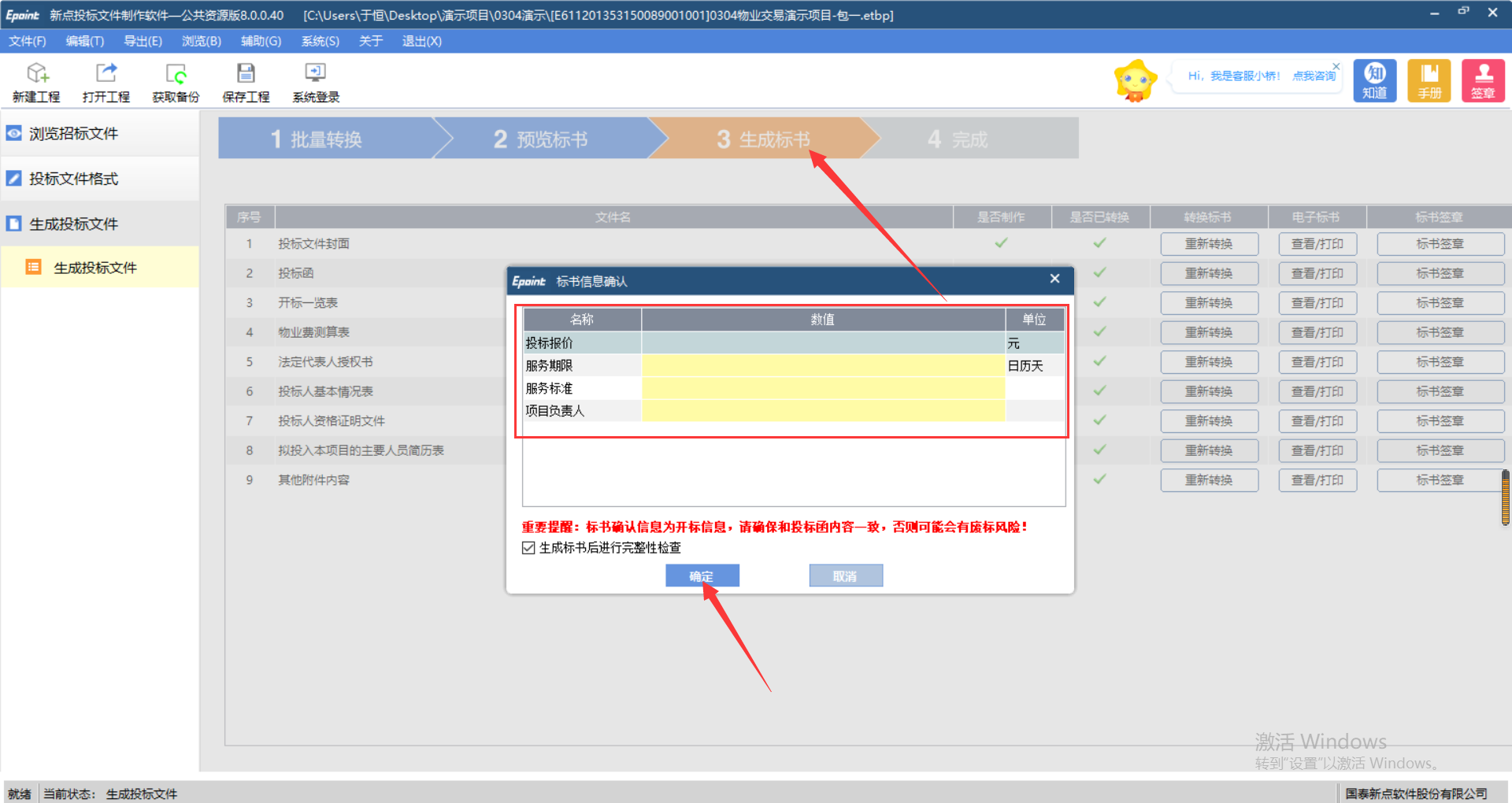 输入CA锁密码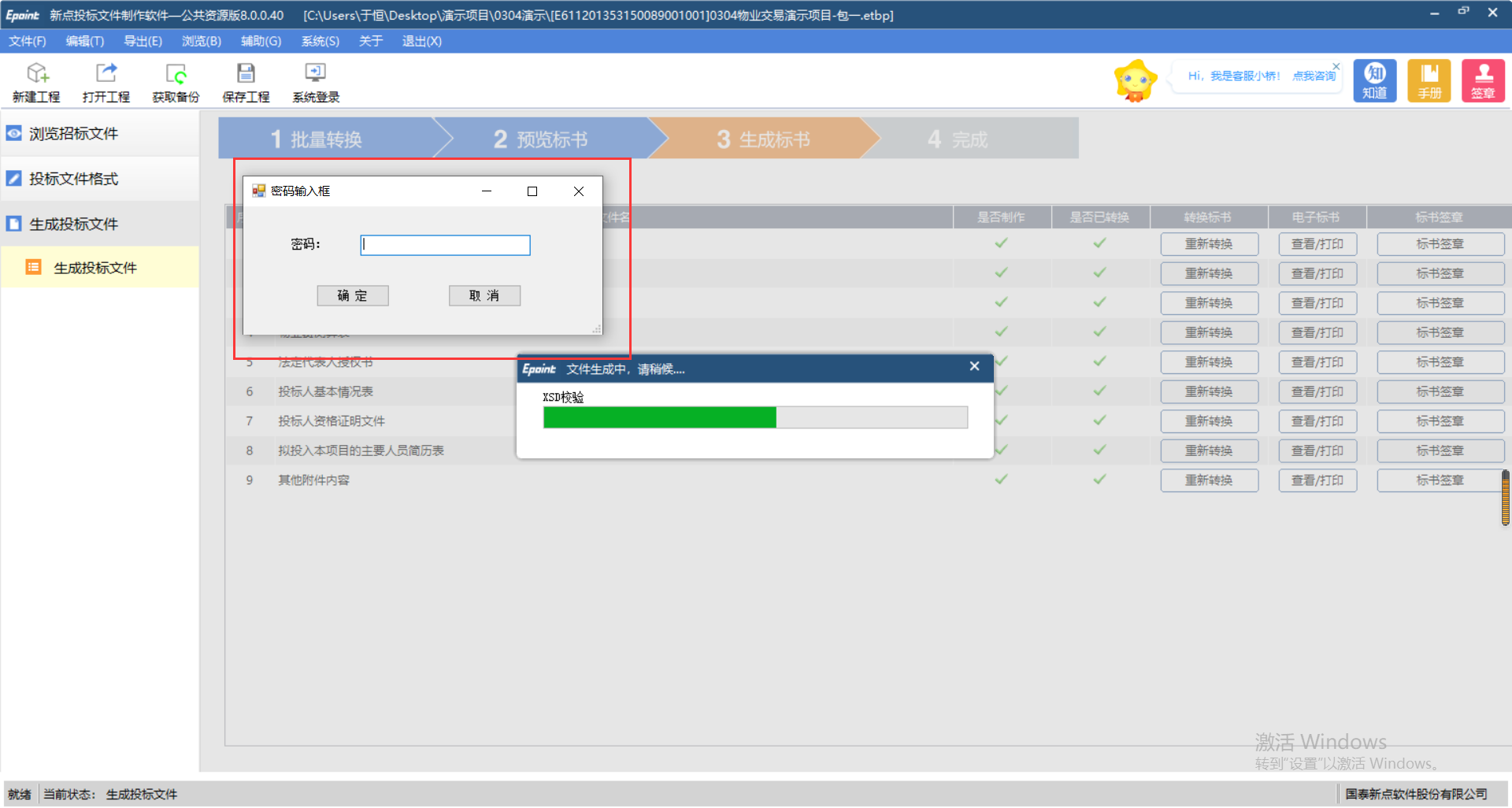 选择投标文件的保存路径。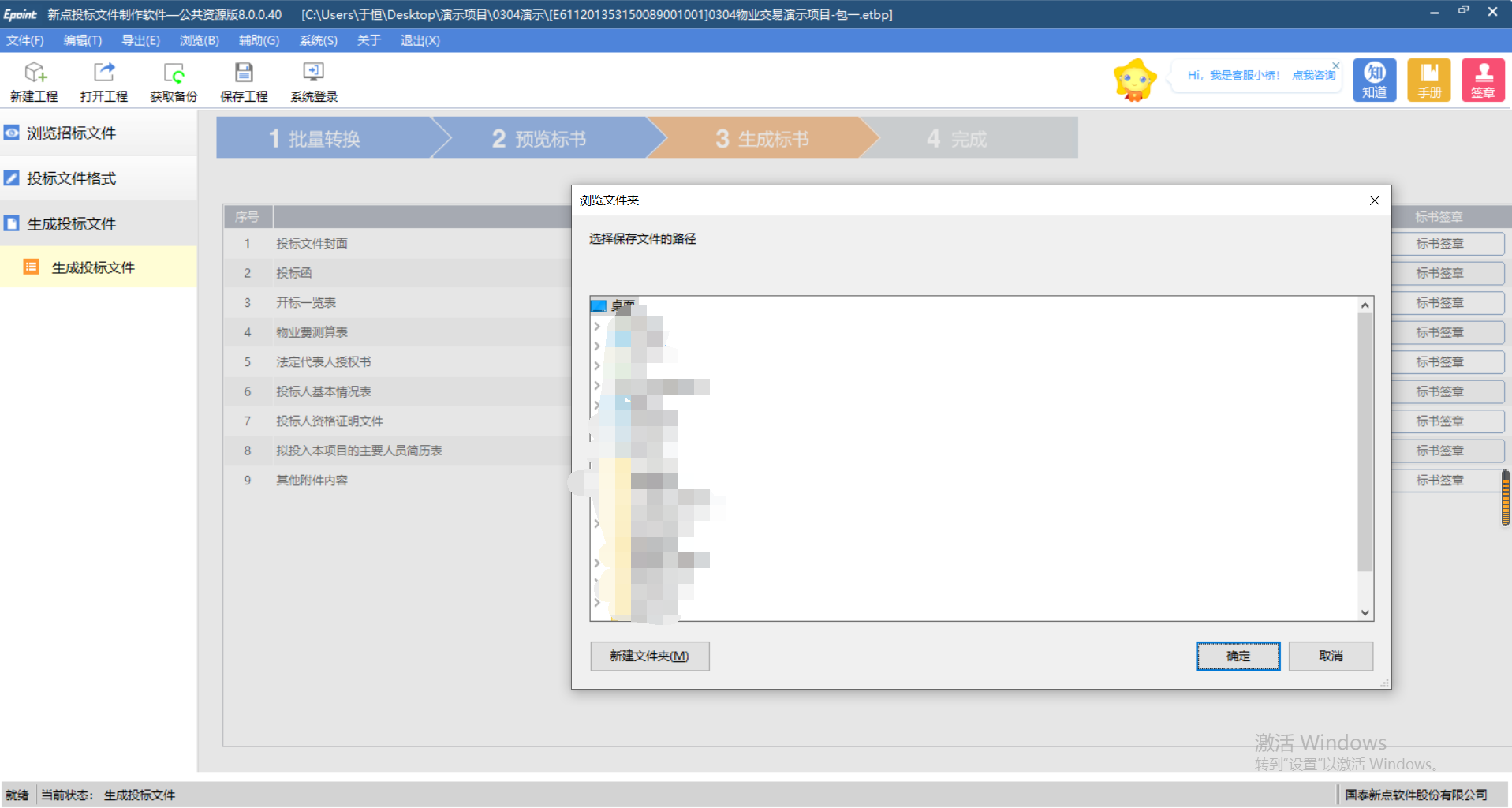 提示文件生成成功，说明电子投标文件已经制作完成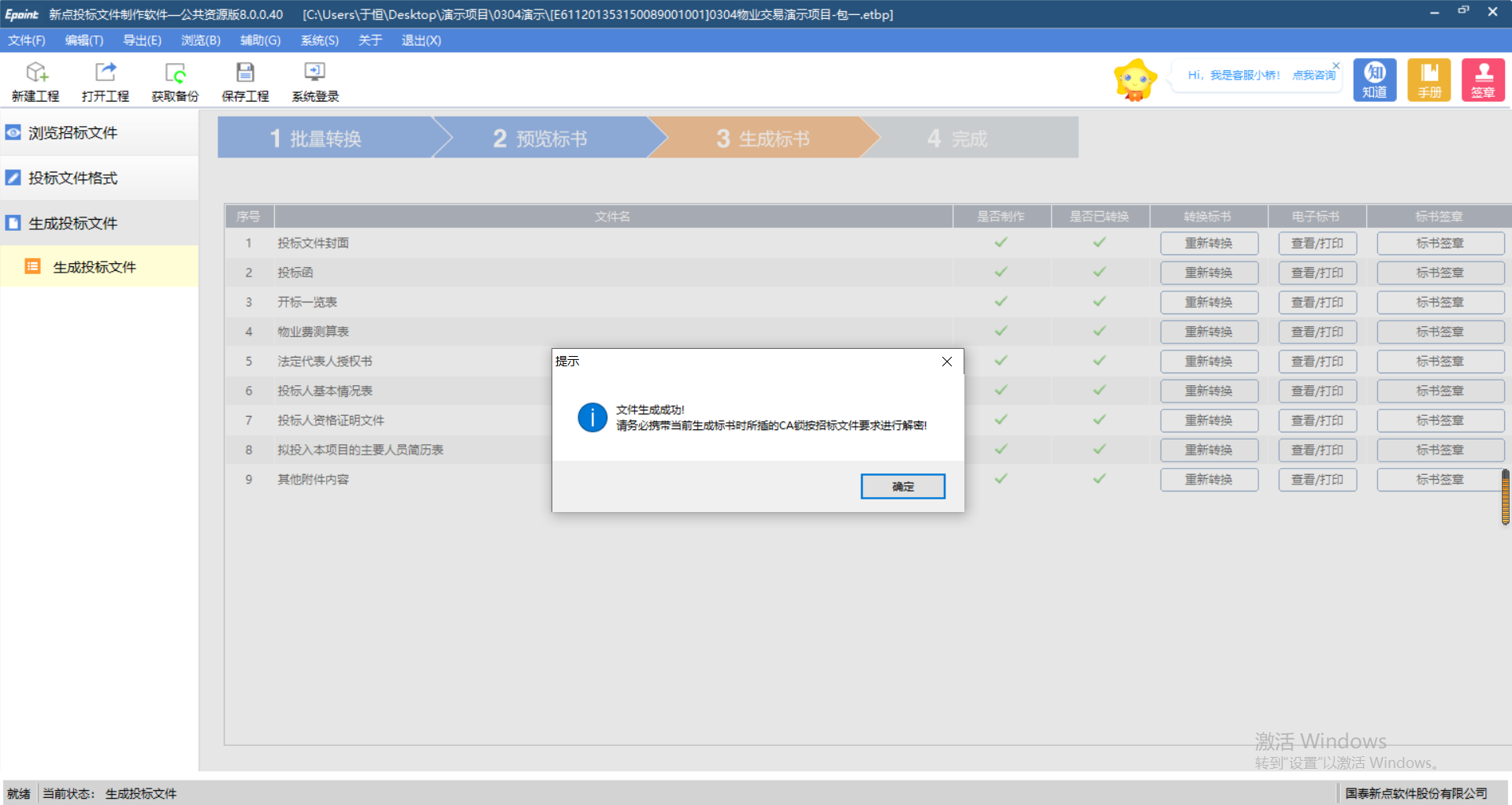 会生成加密与非加密两份投标文件，投标人需在投标截止时间前将加密投标文件从平台上传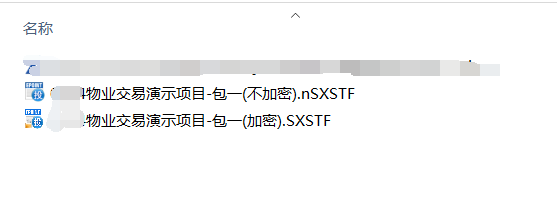 